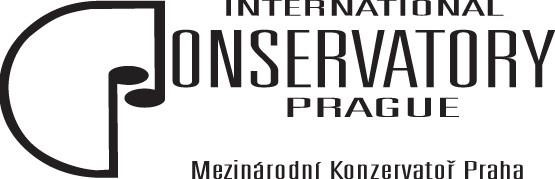 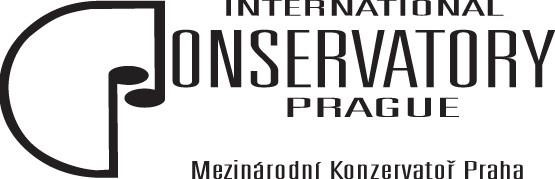 Otázky k absolutoriu – Anglický jazyk, školní rok 2023/20241. My Family´s Support in my Artistic Efforts 2. Relations within the Performing Artists´ Community 3. Home and Living - Conditions on the Property Market 4. The Advantages and Disadvantages of Living in the City in Contrast to the Country 5. Everyday Life in the World of Music and Theatre 6. Spending our Leisure Time and Entertainment in Modern Society 7. Schooling and Education in Service to Advanced Economies 8. World of Music and Theatre– Interesting Venues all over the World 9. The Job Market and Employment Opportunities 10. Food, Eating and Healthy Lifestyle 11. My Professional Role Model or Favourite Musician, Actor or Band 12. Prague – the Cultural Capital of Central Europe 13. Customs, Holidays and Traditional Festivals in Different Cultures 14. The Czech Republic and its Places of Interest to Foreign Tourists 15. Mass Media as a Means of Disseminating Artistic Achievements 16. Sports and Games – General Comments as well as an Overview of my own Participation17. Shopping - Advantages and Disadvantages of its Various Forms including On-Line Purchases18. Fashion Trends and their Influence on Musical Styles and Theatrical Aesthetics 19. Travelling as a Way of Broadening one´s Cultural Experience 20. Means of Transportation – My Preferences for Particular Purposes 21. The Music/Theatre Festivals and Similar Events – My Personal Experience 22. Evening Activities – Your Recommendations for Young Educated People 23. The Film Industry – Opportunities for our Graduates 24. Literature as an Inspiration for Music and Theatre 25. Artistic Talent – A Blessing or a Curse?Zpracoval							              SchválilJan Raichl, B.A.					                         JUDr. Emil ŠčukaPedagog předmětu				            		              Ředitel konzervatoře